СОВЕТ  ДЕПУТАТОВДОБРИНСКОГО МУНИЦИПАЛЬНОГО РАЙОНАЛипецкой области8-я сессия VI-го созываРЕШЕНИЕ16.02.2016г.                                  п.Добринка	                                   № 55-рсО передаче муниципального имущества района в собственностьсельского поселения Добринский сельсовет безвозмездноРассмотрев обращение  администрации Добринского муниципального района о передаче муниципального имущества района в собственность сельского поселения Добринский сельсовет безвозмездно, руководствуясь Законом Российской Федерации от 06.10.2003г. №131-ФЗ «Об общих принципах организации местного самоуправления в Российской Федерации», Положением «О порядке управления и распоряжения муниципальной собственностью Добринского муниципального района», принятого решением Совета депутатов Добринского муниципального района от 24.06.2014г. №62-рс, Положением «О муниципальной казне Добринского муниципального района», принятого решением Совета депутатов Добринского муниципального района от 24.06.2014г. №63-рс, ст.27 Устава Добринского муниципального района, учитывая решение постоянной комиссии по экономике, бюджету и муниципальной собственности, Совет депутатов Добринского муниципального районаРЕШИЛ:1.Передать муниципальное имущество района в собственность сельского поселения Добринский сельсовет безвозмездно, согласно прилагаемому перечню.2.Комитету экономики и инвестиционной деятельности администрации Добринского муниципального района (Демидова Г.М.) осуществить необходимые действия по передаче имущества в соответствии с нормами действующего законодательства и внести соответствующие изменения в реестр муниципальной собственности района.3.Настоящее решение вступает в силу со дня его принятия.Председатель Совета депутатовДобринского  муниципального района	                    	        	М.Б.Денисов                           Приложение         к решению Совета депутатов  Добринского муниципального района                от 16.02.2016г.  № 55-рсПереченьмуниципального имущества района передаваемого в собственностьсельского поселения Добринский сельсовет безвозмездно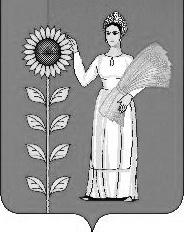 №№Наименование имуществаАдрес (местонахождение)Балансовая стоимость, руб. на 10.08.2015г.Остаточная стоимость, руб. на 10.08.2015г.1Квартира, назначение: жилое. Площадь: общая 36.5 кв.м. Этажность:2.Россия, Липецкая область, Добринский район, п.Добринка, ул.Воронского, д.47, кв.51139968,001139968,00